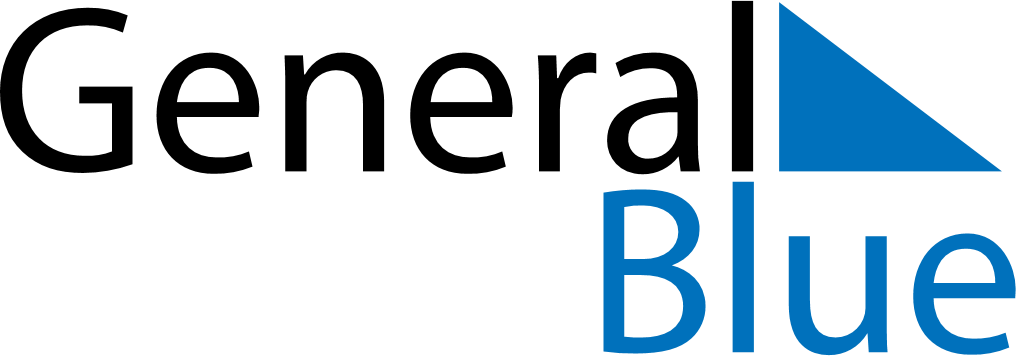 April 2019April 2019April 2019VietnamVietnamSUNMONTUEWEDTHUFRISAT1234567891011121314151617181920Hung Kings Commemorations21222324252627Vietnam Book Day282930Day of liberating the South for national reunification